УСЛОВИЕ ОПТИМАЛЬНОГО ВЫБОРА ПРОФЕССИИ
- зона оптимального выбора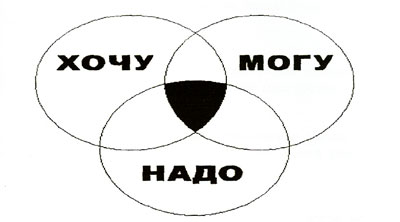 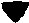 ХОЧУ — стремления личности (желания, интересы, склонности, идеалы).МОГУ — возможности личности (состояние здоровья, способности, уровень знаний, характер, темперамент).НАДО — потребности общества в кадрах, и осознания необходимости затратить определенные усилия для достижения жизненно важных целей.Планируя свою профессиональную карьеру, полезно ответить на следующие вопросы:От каких своих умений и способностей вы получаете наибольшее удовлетворение?Каковы ваши основные интересы и любимое времяпрепровождение?Какие учебные предметы у вас любимые?Чем бы вы хотели заниматься каждый день по 8 часов из года в год?О какой работе вы мечтаете?Каким вы представляете свое занятие через 10 лет?Какая работа была бы для вас идеальной? Опишите ее как можно подробнее. Представьте себя на этой работе, с кем вы работаете, как проводите время?Каковы ваши критерии выбора профессии? (обязательные и желательные)Какие ваши сильные стороны и навыки более всего позволяют вам считать себя подходящим для работы, которая вам кажется идеальной?Какие пробелы в своих знаниях и умениях вам необходимо ликвидировать, чтобы получить идеальную для вас работу?Если работа, идеальная для вас недостижима в настоящее время, то какую работу вы могли бы выполнять, чтобы продвигаться в избранном направлении?С кем можно посоветоваться, чтобы получить полезную для планирования карьеры информацию?И, наконец, запишите ваши ближайшие и долгосрочные цели в области карьеры и действуйте.